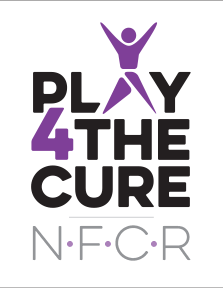 Dear [insert Donor Name]On [insert date of event], [insert name of team] will be hosting a Play4TheCure charity game dedicated to raising funds to support cancer researchers in the laboratory.The reason I’m excited to be involved with Play4TheCure is because of (personal connection).  (Their own story)[insert name of team] recognizes that the power of teamwork transcends sport and at our Play4TheCure game we will honor [insert name of person(s) you will play for].  Cancer affects all of us. Anyone could be touched by cancer’s unbiased hand and we all have motivation to join the fight against it.I hope that you will please come to our game to watch and support us as we Play4TheCure. You can be part of our Team efforts by visiting [insert Team/Event page URL] to make a donation or pick-up the mantle of fundraising yourself as we strive to meet our goal of raising [insert fundraising goal] for cancer research. [insert donation button] All donations are tax deductible and benefit the cancer research efforts of the National Foundation for Cancer Research, a national 501(c)(3) with Tax ID # 04-2531031.Thank you for your support![insert Team/Player name]